   לכבוד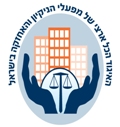    האיגוד הכל ארצי של מפעלי הניקיון והתחזוקה בישראל ("האיגוד")טופס בקשת הצטרפות לאיגודאנו הח"מ, __________________________, מבקשים בזאת להתקבל כחברים באיגוד.פרטי החברה:אנו מסכימים ומתחייבים בזאת לציית להוראות תקנות האיגוד ולהחלטת רשויותיו שתתקבלנה כדין.את הטופס יש לשלוח ל 'איגוד הכל ארצי של מפעלי הניקיון והאחזקה'  ת.ד. 16281, תל אביבשם החברהמנכ"לאיש קשראיש קשרמס'ח.פ. / ע.מ.מס' רישיוןמס' רישיוןכתובתטלפוןפקס'דוא"לכתובת אינטרנטכתובת אינטרנטשנת הקמת החברהשנת הקמת החברהמספר העובדים בחברהמספר העובדים בחברהמספר העובדים בחברהתאריךחתימה וחותמת החברה